Flügger andelen
Nu kan du hjælpe din klub samtidig med, at du får rabat på malervarer hos Flügger farver.SÅDAN FUNGERER DET!Foreningen tilmelder sig Flügger andelen ved at udfylde et oprettelsesskema, som afleveres i den butik, I ønsker at benytte.Foreningen og du som medlem får herefter mindst 20% i rabat på jeres køb i den lokale Flügger farver, når I handler på klubbens konto.Flügger farver betaler en årlig foreningsstøtte baseret på alle køb foretaget på kontoen i den pågældende butik.LÆS MERE HER: https://www.flugger.dk/fl%C3%BCgger-andelen/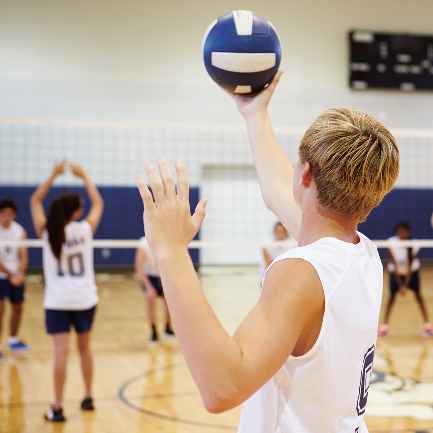 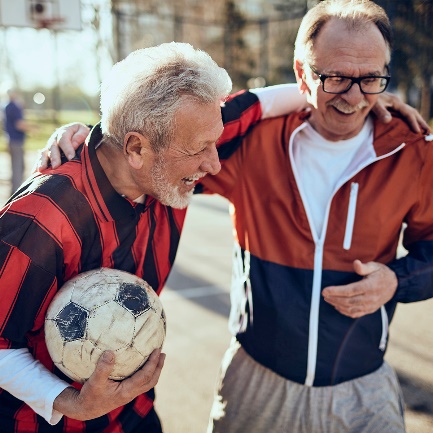 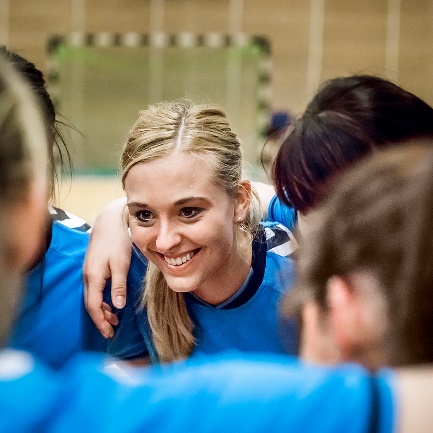 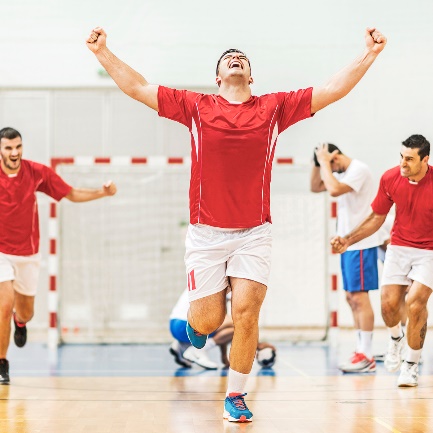 